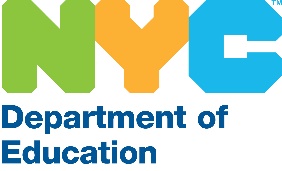 Email this completed form along with a copy of the most current LDSS 2221A to dbrails@schools.nyc.gov Requests must be received no less than five school days prior to the meeting date.Revised 12/2022ACS – DOE Monthly Case Review MeetingCase Review Request FormACS – DOE Monthly Case Review MeetingCase Review Request FormACS – DOE Monthly Case Review MeetingCase Review Request FormACS – DOE Monthly Case Review MeetingCase Review Request FormACS – DOE Monthly Case Review MeetingCase Review Request FormACS – DOE Monthly Case Review MeetingCase Review Request FormACS – DOE Monthly Case Review MeetingCase Review Request FormACS – DOE Monthly Case Review MeetingCase Review Request FormACS – DOE Monthly Case Review MeetingCase Review Request FormACS – DOE Monthly Case Review MeetingCase Review Request FormDate Submitted:Date Submitted:Date Submitted:School:School:School:DBN:DBN:Borough:Borough:Borough:District:District:BCO School Counseling Manager:BCO School Counseling Manager:BCO School Counseling Manager:Student Name:Student Name:Student Name:Student ID #:Student ID #:Student ID #:Student D.O.B.:Student D.O.B.:Student D.O.B.:Student D.O.B.:Student D.O.B.:Caller ID #:Caller ID #:Caller ID #:Date called into SCR:Date called into SCR:Date called into SCR:Date called into SCR:Date called into SCR:Presenting Issue:Presenting Issue:Presenting Issue:School Staff (with direct knowledge of case) to Attend:School Staff (with direct knowledge of case) to Attend:School Staff (with direct knowledge of case) to Attend:School Staff (with direct knowledge of case) to Attend:School Staff (with direct knowledge of case) to Attend:School Staff (with direct knowledge of case) to Attend:School Staff (with direct knowledge of case) to Attend:School Staff (with direct knowledge of case) to Attend:School Staff (with direct knowledge of case) to Attend:School Staff (with direct knowledge of case) to Attend:School Staff (with direct knowledge of case) to Attend:School Staff (with direct knowledge of case) to Attend:School Staff (with direct knowledge of case) to Attend:Name:Title:Title:Name:Title:Submitted by:Submitted by:NameNameNameNameNameNameNameNameTitlePhone Number:Phone Number:Contact phone number for the person submitting this request.  Direct Dial number is preferred.Contact phone number for the person submitting this request.  Direct Dial number is preferred.Contact phone number for the person submitting this request.  Direct Dial number is preferred.Contact phone number for the person submitting this request.  Direct Dial number is preferred.Contact phone number for the person submitting this request.  Direct Dial number is preferred.Contact phone number for the person submitting this request.  Direct Dial number is preferred.Contact phone number for the person submitting this request.  Direct Dial number is preferred.Contact phone number for the person submitting this request.  Direct Dial number is preferred.Contact phone number for the person submitting this request.  Direct Dial number is preferred.